2019                AUDITION 팀 지원서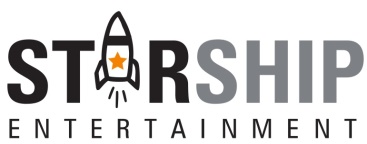 * 완성된 지원서와 필수 첨부 파일을 첨부하여 starshipaudition@gmail.com로 지원* 합격 시 연락 가능한 대표자 연락처, 개인 휴대폰 번호 반드시 기입* 팀 지원 오디션의 경우라도 심사는 팀원 개별로 진행되오니 이 점 참고 부탁드립니다.작성일(Date of application) :                	　	대표자(Applicant) :                           서명(Signature)   2019               AUDITION 법정 대리인(부모님 혹은 보호자) 동의서* 팀원 중 만 14세 미만(2005년 06월 이후 출생자) 지원자만 작성* 만 14세 미만(2005년 06월 이후 출생자) 지원자가 2명 이상일 경우 각각 작성하여 제출※ 법정 대리인과 지원자의 관계를 증명할 수 있는 서류 (가족관계증명서 혹은 주민등록등본 1부)와 법정 대리인 신분증 사본을 함께 제출해 주시기 바랍니다.*지원 팀 정보*지원 팀 정보*지원 팀 정보*지원 팀 정보*지원 팀 정보*지원 팀 정보*지원 팀 정보*지원 팀 정보지원분야CATEGORY지원분야CATEGORY댄스댄스지원 지역LOCATION지원 지역LOCATION지원 지역LOCATION(서울/광주/부산 택1)팀 명TEAM NAME팀 명TEAM NAME		팀 인원수NUMBER OF MEMBERS		팀 인원수NUMBER OF MEMBERS		팀 인원수NUMBER OF MEMBERS(2인 ~ 최대7인)대표자 성명NAME대표자 성명NAME대표자 연락처CELLPHONE NO.대표자 연락처CELLPHONE NO.대표자 연락처CELLPHONE NO.대표자 이메일E-MAIL대표자 이메일E-MAIL*지원 팀원 정보 (대표자 포함하여 작성)*지원 팀원 정보 (대표자 포함하여 작성)*지원 팀원 정보 (대표자 포함하여 작성)*지원 팀원 정보 (대표자 포함하여 작성)*지원 팀원 정보 (대표자 포함하여 작성)*지원 팀원 정보 (대표자 포함하여 작성)*지원 팀원 정보 (대표자 포함하여 작성)*지원 팀원 정보 (대표자 포함하여 작성)성명NAME생년월일DATE OF BIRTH생년월일DATE OF BIRTH국적NATIONALITY국적NATIONALITY신장/체중HEIGHT / WEIGHT핸드폰 번호CELLPHONE NO.핸드폰 번호CELLPHONE NO.cm /   kg cm /   kg cm /   kg cm /   kg cm /   kg cm /   kg cm /   kg  ㈜스타쉽엔터테인먼트는 오디션 진행을 위해 아래와 같은 개인 정보를 수집하고 있으며, 수집한 개인 정보의 이용목적이 달성된 후에는 해당 정보를 지체 없이 파기합니다. (성명, 성별, 생년월일, 신장/체중, 연락처, 이메일) 본 오디션의 촬영/녹음을 통해 발생하는 모든 콘텐츠에 대한 저작권은 ㈜스타쉽엔터테인먼트에 귀속됩니다. 정보통신망 이용 촉진 및 정보보호 등에 관한 법률, 개인정보 보호법에 따라 만 14세 미만의 지원자는 반드시 법정 대리인 동의서를 작성해 보내주시기 바랍니다.팀 구성원 모두 위 내용을 정확히 인지하고 이에 대해 동의함을 대표자가 대표로 서명합니다.동의함 □   동의 안 함 □ ㈜스타쉽엔터테인먼트는 오디션 진행을 위해 아래와 같은 개인 정보를 수집하고 있으며, 수집한 개인 정보의 이용목적이 달성된 후에는 해당 정보를 지체 없이 파기합니다. (성명, 성별, 생년월일, 신장/체중, 연락처, 이메일) 본 오디션의 촬영/녹음을 통해 발생하는 모든 콘텐츠에 대한 저작권은 ㈜스타쉽엔터테인먼트에 귀속됩니다. 정보통신망 이용 촉진 및 정보보호 등에 관한 법률, 개인정보 보호법에 따라 만 14세 미만의 지원자는 반드시 법정 대리인 동의서를 작성해 보내주시기 바랍니다.팀 구성원 모두 위 내용을 정확히 인지하고 이에 대해 동의함을 대표자가 대표로 서명합니다.동의함 □   동의 안 함 □ ㈜스타쉽엔터테인먼트는 오디션 진행을 위해 아래와 같은 개인 정보를 수집하고 있으며, 수집한 개인 정보의 이용목적이 달성된 후에는 해당 정보를 지체 없이 파기합니다. (성명, 성별, 생년월일, 신장/체중, 연락처, 이메일) 본 오디션의 촬영/녹음을 통해 발생하는 모든 콘텐츠에 대한 저작권은 ㈜스타쉽엔터테인먼트에 귀속됩니다. 정보통신망 이용 촉진 및 정보보호 등에 관한 법률, 개인정보 보호법에 따라 만 14세 미만의 지원자는 반드시 법정 대리인 동의서를 작성해 보내주시기 바랍니다.팀 구성원 모두 위 내용을 정확히 인지하고 이에 대해 동의함을 대표자가 대표로 서명합니다.동의함 □   동의 안 함 □ ㈜스타쉽엔터테인먼트는 오디션 진행을 위해 아래와 같은 개인 정보를 수집하고 있으며, 수집한 개인 정보의 이용목적이 달성된 후에는 해당 정보를 지체 없이 파기합니다. (성명, 성별, 생년월일, 신장/체중, 연락처, 이메일) 본 오디션의 촬영/녹음을 통해 발생하는 모든 콘텐츠에 대한 저작권은 ㈜스타쉽엔터테인먼트에 귀속됩니다. 정보통신망 이용 촉진 및 정보보호 등에 관한 법률, 개인정보 보호법에 따라 만 14세 미만의 지원자는 반드시 법정 대리인 동의서를 작성해 보내주시기 바랍니다.팀 구성원 모두 위 내용을 정확히 인지하고 이에 대해 동의함을 대표자가 대표로 서명합니다.동의함 □   동의 안 함 □ ㈜스타쉽엔터테인먼트는 오디션 진행을 위해 아래와 같은 개인 정보를 수집하고 있으며, 수집한 개인 정보의 이용목적이 달성된 후에는 해당 정보를 지체 없이 파기합니다. (성명, 성별, 생년월일, 신장/체중, 연락처, 이메일) 본 오디션의 촬영/녹음을 통해 발생하는 모든 콘텐츠에 대한 저작권은 ㈜스타쉽엔터테인먼트에 귀속됩니다. 정보통신망 이용 촉진 및 정보보호 등에 관한 법률, 개인정보 보호법에 따라 만 14세 미만의 지원자는 반드시 법정 대리인 동의서를 작성해 보내주시기 바랍니다.팀 구성원 모두 위 내용을 정확히 인지하고 이에 대해 동의함을 대표자가 대표로 서명합니다.동의함 □   동의 안 함 □ ㈜스타쉽엔터테인먼트는 오디션 진행을 위해 아래와 같은 개인 정보를 수집하고 있으며, 수집한 개인 정보의 이용목적이 달성된 후에는 해당 정보를 지체 없이 파기합니다. (성명, 성별, 생년월일, 신장/체중, 연락처, 이메일) 본 오디션의 촬영/녹음을 통해 발생하는 모든 콘텐츠에 대한 저작권은 ㈜스타쉽엔터테인먼트에 귀속됩니다. 정보통신망 이용 촉진 및 정보보호 등에 관한 법률, 개인정보 보호법에 따라 만 14세 미만의 지원자는 반드시 법정 대리인 동의서를 작성해 보내주시기 바랍니다.팀 구성원 모두 위 내용을 정확히 인지하고 이에 대해 동의함을 대표자가 대표로 서명합니다.동의함 □   동의 안 함 □ ㈜스타쉽엔터테인먼트는 오디션 진행을 위해 아래와 같은 개인 정보를 수집하고 있으며, 수집한 개인 정보의 이용목적이 달성된 후에는 해당 정보를 지체 없이 파기합니다. (성명, 성별, 생년월일, 신장/체중, 연락처, 이메일) 본 오디션의 촬영/녹음을 통해 발생하는 모든 콘텐츠에 대한 저작권은 ㈜스타쉽엔터테인먼트에 귀속됩니다. 정보통신망 이용 촉진 및 정보보호 등에 관한 법률, 개인정보 보호법에 따라 만 14세 미만의 지원자는 반드시 법정 대리인 동의서를 작성해 보내주시기 바랍니다.팀 구성원 모두 위 내용을 정확히 인지하고 이에 대해 동의함을 대표자가 대표로 서명합니다.동의함 □   동의 안 함 □ ㈜스타쉽엔터테인먼트는 오디션 진행을 위해 아래와 같은 개인 정보를 수집하고 있으며, 수집한 개인 정보의 이용목적이 달성된 후에는 해당 정보를 지체 없이 파기합니다. (성명, 성별, 생년월일, 신장/체중, 연락처, 이메일) 본 오디션의 촬영/녹음을 통해 발생하는 모든 콘텐츠에 대한 저작권은 ㈜스타쉽엔터테인먼트에 귀속됩니다. 정보통신망 이용 촉진 및 정보보호 등에 관한 법률, 개인정보 보호법에 따라 만 14세 미만의 지원자는 반드시 법정 대리인 동의서를 작성해 보내주시기 바랍니다.팀 구성원 모두 위 내용을 정확히 인지하고 이에 대해 동의함을 대표자가 대표로 서명합니다.동의함 □   동의 안 함 □오디션 지원자 정보 (만 14세 미만 아동) 오디션 지원자 정보 (만 14세 미만 아동) 지원자 성명NAME생년월일DATE OF BIRTH법정 대리인(부모님 혹은 보호자) 정보법정 대리인(부모님 혹은 보호자) 정보법정대리인 성명NAME지원자와의 관계RELATIONSHIP법정대리인 연락처CELLPHONE NO.동의 여부AGREEMENT동의 □      동의안 함 □